Apátistvánfalva Község Önkormányzata Képviselő-testületének5/2018. (IV.19.) önkormányzati rendelete a településkép védelmérőlApátistvánfalva Község Önkormányzata Képviselő-testülete az Alaptörvény 32. Cikk (1) bekezdés a) pontja, a Magyarország helyi önkormányzatairól szóló 2011. évi CLXXXIX. törvény 13§ (1) bekezdés 1. pontja,az épített környezet alakításáról és védelméről szóló 1997. évi LXXVIII. törvény 57§ (2)-(3) bekezdése,valamint a településkép védelméről szóló 2016. Évi LXXIV. törvény  2§. (2) bekezdése alapján a következőket rendeli el:I. Fejezet – Általános rendelkezések1. A rendelet alapelvei1. § A helyi településkép-védelmi rendelet alapelveia) a település jellegzetes, értékes, illetve hagyományt őrző építészeti arculatának és szerkezetének – az építészeti, táji érték és az örökségvédelem figyelembevételével történő – megőrzése vagy kialakítása.b) a helyi védelem alatt álló építészeti örökség, mint a nemzeti közös kulturális kincs közérdeken alapuló fenntartása, védelmével összhangban lévő használata és bemutatásac) tilos a helyi védelem alatt álló építészeti örökség elemeinek veszélyeztetése, megrongálása, megsemmisítése.2. § A rendelet alkalmazásában a település elfogadott Településképi Arculati Kézikönyve a rendelet 1.  függelékét képezi.2. Értelmező rendelkezések3.§ Fogalommeghatározások:Áttört mező:  a kerítés oszlopok közti felületrésze, amelynek a kerítés síkjára merőleges átláthatósága 50%-nál kisebb mértékben korlátozott.Cégtábla: A cég nevét és székhelyét feltüntető tábla.Címtábla: intézmény, vállalkozás nevét, vagy egyéb adatait feltüntető tábla. Cégfelirat: Kereskedelmi és szolgáltató egység közterület felőli homlokzatán megjelenő, az adott rendeltetési egység funkcióját, megnevezését, jelképét, lógóját, címerét – vagy ezekkel egy tekintetbe eső jellemző ismertetőjegyét – tartalmazó tájékoztató szöveg és ábra. Értékvédelmi dokumentáció: értékvizsgálat alapján készített dokumentáció, amely tartalmazza az építészeti értékről készített, történeti kutatással alátámasztott szöveges leírást és fotókat.Értékvizsgálat: a helyi védelem alá helyezésről szóló önkormányzati rendelet szakmai megalapozására szolgáló esztétikai, műszaki és történeti vizsgálatot tartalmazó munkarész.Fényreklám: bármilyen héttérvilágítással rendelkező fényáteresztő felületen, LCD, plazma TV-n vagy professzionális kijelzőn, videofalon, projektoron megjelenített, nem közérdekű tájékoztatást és útbaigazítást szolgáló információtartalomHelyi egyedi védettségű építmények: azok az épületek, épületrészek, műtárgyak, berendezési tárgyak, közterületi létesítmények, amelyek az építészeti örökség kiemelkedő értékű elemei, történelmi, régészeti, művészeti, tudományos, társadalmi vagy műszaki-ipari, mérnöki szempontból, illetve a hagyományos településkép megőrzése szempontjából jelentős alkotások, ideértve a hozzájuk tartozó kiegészítő külső és belső díszítőelemeket, esetenként a használat módját, amelyeket a Képviselő-testület rendeletében védelem alá helyezett. Felsorolásukat e rendelet 2. melléklete  tartalmazza.Helyi építészeti értéket képviselő épület: azok a nem helyi egyedi védettségű épületek, amelyek az építészeti örökség kiemelkedő értékű elemeit, történelmi, régészeti, művészeti, tudományos, társadalmi vagy műszaki-ipari, mérnöki szempontból, illetve a hagyományos településkép megőrzése szempontjából jelentős alkotások, ideértve a hozzájuk tartozó kiegészítő külső és belső díszítőelemeket, esetenként a használat módját, amelyeket a Képviselő-testület rendeletében védelem alá nem helyezett, de településkép-védelmi szempontból meghatározóak. Felsorolásukat e rendelet 3. melléklete  tartalmazza.Helybeli ellátást szolgáló kereskedelmi, szolgáltató és termelő tevékenység: Mindazon őstermelők, egyéni vállalkozók és gazdasági társaságok tevékenysége, akik székhelye vagy legalább egy fiók-telephelye a településen bejegyzett.Helyi védettségű építészeti érték károsodása: minden olyan beavatkozás, ami a védett építészeti érték teljes vagy részleges megsemmisülését, építészeti karakterének részleges vagy teljes előnytelen megváltoztatását, általános esztétikai értékcsökkenését eredményezi Információ hordozó felület: gyűjtő kifejezés, amely magában foglalja a: Cégér, Cégtábla, Címtábla, Cégfelirat, Építési reklámháló, Fényreklám, Kereskedelmi útirányjelző tábla, Megállító tábla, Reklámhordozó, Túrista útvonalon elhelyezett útirányjelző tábla kifejezéseketKereskedelmi útirányjelző tábla: természetes és jogi személyek, jogi személyiség nélküli gazdasági társaságok gazdasági, kereskedelmi tevékenységet végző telephelyének helyére vonatkozó útirányt jelző, információt adó tábla. A táblán az arculatnak megfelelő felirat és logó is szerepelhet. Közterületről látható telekrész: A telek közterülettel határos területének a közterület határától mért első 25 méteres, épülettel, építménnyel nem takart sávja.Közterületről látható építményrész: Az építmény közterület felőli homlokzata és az összes tetőfelülete a hátsókertre nézők kivételével.Látványterv: a jelenlegi és a tervezett tájképet több nézőpontból rögzítő és a beillesztett építményt tartalmazó látványrajz a tervezett építmény által megváltoztatott tájkép kiterjedését szemléltető módon. Megállító tábla: ideiglenes jelleggel (jellemzően üzletek előtt közterületen) elhelyezett mobil hirdetőeszközMűszaki okból nem megvalósítható: olyan akadály vagy körülmény, amely az adott technikai megoldás kivitelezését ellehetetleníti vagy irreális mértékben megdrágítja. Önmagában az előírt műszaki megoldás átlagosnál költségesebb volta még nem indok annak műszaki okból nem megvalósíthatóként értékelésére és annak elhagyására, ez az átlag költségekhez képest igazoltan kétszeres vagy azt meghaladó beruházási érték felett mérlegelhető. Portál: egy épület közterülettel vagy közforgalom előtt megnyitott magánterülettel határos homlokzati főfalán elhelyezett földszinti homlokzati összetett nyílászáró szerkezet, amely tartalmazhat az épülletbe, épületrészbe való bejutást szolgáló ajtót, ablakot, kirakatfelületet is egyaránt Saroktelek: az a telek, amely legalább két külön helyrajzi szám alatti, egymással legalább 10 és legfeljebb 160 fokos szöget bezáró közterületi határvonallal érintkezik.Szabályozási szélesség: Az utca két oldalán az egymással szemben lévő telkek között megengedett legkisebb távolság; a közút építési területének megengedett legkisebb szélessége, a közterület szélessége a nem közterületek között. Szakrális emlék: az emberi civilizáció által felismert vagy épített, a fizikai világban kulturális vagy természeti örökségként megőrzött vallási vagy természetgyógyászati célú építészeti objektum, építmény, jel, továbbá élő növény-populáció, vagy ásványi konstelláció. A fogalom használata független a jelenleg tapasztalható rendeltetéstől, a szakrális emlék tulajdonviszonyaitól vagy kezelőjétől.Tanösvény: jellemzően táji, természeti környezetben kijelölt a táji, természeti környezet megismerését segítő, vagy kultúrtörténeti emléket bemutató útvonalTúrista útvonalon elhelyezett útirányjelző tábla: A jellemzően táji, természeti környezetben kijelölt gyalogos, kerékpáros, lovas túristaútvonalak mentén elhelyezett, a tájékozódást segítő telepített útirányjelző, ideértve a tanösvényeken elhelyezett táblákat is, nem ideértve a felfestett, egyezményes jeleken alapuló piktogrammokatUtcaképi védelem: a jelölt utcaszakaszok épületeinek építészeti arculatának, tömegének, jellemző paramétereinek megőrzését jelenti., amely átalakítás, új építés esetén nem változhat.Védett épület, építmény: az önkormányzat által védetté nyilvánított olyan épület, építmény, amely a hagyományos településkép megőrzése céljából, továbbá építészeti, településtörténeti, helytörténeti, régészeti, művészeti, vagy műszaki-ipari szempontból jelentős alkotás. A védett épület, építmény fogalmába beletartozik annak minden alkotórésze – ideértve a kiegészítő, illetve külső és belső díszítő elemeket, valamint – amennyiben a védelemre vonatkozó rendelet azt nevesíti, a használati módot is. A rendelet alkalmazása szempontjából védettnek minősül az a telek, annak használati módja is, amelyen a védett épület, építmény áll.Védett érték: helyi egyedi védelem alatt álló építmény, építményrész, épület, egyéb elem. Védett érték károsodása: minden olyan esemény, beavatkozás, amely a védett érték teljes vagy részleges megsemmisülését, karakterének előnytelen megváltoztatását, általános esztétikai értékcsökkenést eredményez. Védett műtárgy: az önkormányzat által védetté nyilvánított műszaki alkotás, műtárgy – különösen emlékmű, szobor, síremlék (sírkő), utcabútorzat, díszkút, kerítés, illetve ipartörténeti emlék.Védett terület: helyi területi védelem alatt álló terület.Védett településszerkezet: az önkormányzat által védetté nyilvánított utcahálózat, telekszerkezet, beépítési mód és építési vonal. Védett településkarakter: az önkormányzat által védetté nyilvánított a településépítészet jellegzetes elemeinek, valamint szerkezeteinek, formáinak, anyagainak, színvilágának együttese.Vendéglátó terasz: olyan függőleges határoló elemek nélkül kialakított burkolt felületű terasz, amely nem téliesíthető.Zöldfelületi számítás: belterületi ingatlanokon az 1 db fa/100 m2 arány számításánál a meghatározott minimális zöldfelület mértékébe számításba lehet venni annak legfeljebb 50 %-áig a haszonnövények termesztésére szolgáló terület nagyságát.II. Fejezet – A rendelet alkalmazási körei3. A településképi követelmények köre4.§ (1) A településkép-védelmi rendelet határozza meg:a) a településképi szempontból meghatározó területeket a településszerkezet, táji környezet, településkarakter vagy egyéb helyi adottság miatt,b) a helyi védelmet, azon belül a helyi építészeti és természeti örökség egyedi és területi védelmét, a védetté nyilvánításnak és a védettség megszüntetésének módját,c) a településképi előírásokat, az építési tevékenységgel érintett építmények – ideértve a sajátos építményfajtákat is – településképhez való illeszkedését biztosító anyaghasználatának, tömegformálásának, homlokzati kialakításának és a zöldfelületek kialakításának szabályait,d) az információ hordozó felületek elhelyezésének szabályait, azon belül a reklámok, reklámhordozók, cégérek és egyéb műszaki berendezések elhelyezésének és alkalmazásának, illetve tilalmának feltételeit.4. A településkép érvényesítési eszközök köre5.§ A településkép védelme érdekében e rendelet szabályai szerinta) településképi szakmai konzultáció keretében a rendeletben foglalt településképi követelmények teljesülése érdekében az önkormányzat tájékoztatást ad a településképi követelményekről, ennek keretében javaslatot tehet a településképi követelmények érvényesítésének módjára,b) településképi bejelentési eljárást folytathat le az önkormányzat polgármestere az építésügyi hatósági engedélyhez nem kötött és az Étv. 33/A. §-a szerinti egyszerű bejelentéshez kötött építési tevékenységnek minősülő építési tevékenységek, valamint a rendeltetésmódosítások tekintetében, továbbá településképi bejelentési eljárást folytat le az egyes információhordozó felületek, különös tekintettel reklámok, reklámhordozók elhelyezése tekintetében,c) településképi véleményezési eljárás esetén az önkormányzat polgármestere az építésügyi engedélyezési eljárást megelőzően véleményt adhat a jogszabályban meghatározott építésügyi hatósági engedélykérelemhez, d.) településképi kötelezést adhat ki az önkormányzat polgármestere, amennyiben e rendeletben foglataknak nem megfelelő tevékenységet tapasztal.5. A településkép-védelemhez rendelt támogatás és bírság köre6.§ A településkép védelmével összefüggésben a rendeletben meghatározott módona) önkormányzati támogatási és ösztönző rendszert alkalmaz az önkormányzat a településképi követelmények megvalósulása és ennek részeként a helyi építészeti örökség megóvása érdekében b) településkép-védelmi bírságot szabhat ki az önkormányzat polgármestere - ide nem értve a reklámhordozók és reklámok jogellenes elhelyezésével kapcsolatos, valamint a településképi bírságotIII. Fejezet – Településképi szempontból meghatározó területek6. A településképi szempontból meghatározó területek célja, lehatárolása7.§ (1) A település területén található helyi egyedi vagy területi védelemmel nem érintett, de a településképet településképi szempontból meghatározó területek lehatárolása annak érdekében történik, hogy az így lehatárolt területeken a település településkép-védelmi céljait érvényesítse(2) a településképi szempontból meghatározó területekre vonatkozóan a rendelettelepüléskép érvényesítési eszközt,településképi előírásokat kapcsol8.§ (1) A település a közigazgatási területén településképi szempontból meghatározó területeket állapít mega) az épített környezet alakítása és az épített környezet közvetlen közelébe tartozó területek alakítása szempontjából fontos településképi szempontból meghatározó területekb) a táji, természeti környezet alakítása szempontjából fontos településképi szempontból meghatározó területek - ide sorolva az 2003. évi XXVI. Törvény az Országos Területrendezési Tervről értelmében meghatározott, a település közigazgatási területét érintő, kizárólag a külterületeken figyelembe vett térségi övezetek országos övezetei közül az ba) országos ökológiai hálózat övezetét,bb) a tájképvédelmi szempontból kiemelten kezelendő terület övezetét, a kiemelt térségi és megyei övezetek közül bc) a magterület övezetét,bd) ökológiai folyosó övezetét,be) a 275/2004. (X. 8.) Korm. rendelet az európai közösségi jelentőségű természetvédelmi rendeltetésű területekről jogszabályban meghatározott Natura 2000 területeketbf) a területileg illetékes Nemzeti Park Igazgatóság egyéb, ba), bd), bc),bd),be) pontok egyikébe sem tartozó védett területeitc) régészeti érintettségű területek, amelyek listáját a rendelet 2. függeléke tartalmazzad) a helyi védelemmel érintett ingatlanokkal közös telekhatárvonallal rendelkező ingatlanok(2) az (1) a) pontban megjelölt területek lehatárolását és az (1) bek. b) pontban megjelölt területek ábrázolását a rendelet 1. Melléklete tartalmazza7. A településképi szempontból meghatározó területek esetében alkalmazandó eljárások9.§ (1) A településképi szempontból meghatározó területeken építési, szerelési tevékenységgel járó munkavégzést, a terep természetes viszonyainak megváltoztatását és információ hordozó felületek elhelyezését, a teljes település ellátását biztosító felszíni energiaellátási és elektronikus hírközlési sajátos építmények, műtárgyak elhelyezését megelőzően településképi bejelentési eljárást kell lefolytatni a rendelet VIII. Fejezetében meghatározottak szerint.IV. Fejezet – A helyi védelem8. A helyi védelem feladata, meghatározása10.§ A helyi védelem feladata különösen:a.)a különleges oltalmat igénylő, építészeti, építészettörténeti, településtörténeti szempontból védelemre érdemes épületek, épületegyüttesek, épített környezetek (továbbiakban együtt: védett érték) körének számbavétele és meghatározása, nyilvántartása, dokumentálása és a közvéleménnyel történő megismertetése;b.) a védett értékek károsodásának megelőzése, elhárítása, illetve a bekövetkezett károsodás csökkentése, vagy megszüntetése.11.§ A helyi egyedi védelem a jellegzetes, értékes, illetve hagyományt őrző építészeti arculatot, településkaraktert meghatározó valamelya) építményre, építményrészletre vagy az alkalmazott anyaghasználatra, tömegformálásra, homlokzati kialakításra,b) táj- és kertépítészeti alkotásra, egyedi tájértékre, növényzetre,c) szoborra, képzőművészeti alkotásra, utcabútorra,terjedhet ki.12§. A helyi területi védelem, illetve a helyi egyedi védelem alá helyezett ingó és ingatlanok köréről az önkormányzat nyilvántartása e rendelet 2. melléklete. 9 A helyi védelem keletkezése és megszüntetése13§. (1) A helyi védettség alá helyezést, illetve annak megszüntetését bárki (természetes és jogi személy egyaránt) írásban kezdeményezheti a Szentgotthádi Közös Önkormányzati Hivatal jegyzőjénél, (a továbbbiakban: jegyző). A kezdeményezés joga magát a jegyzőt is megilleti.(2) A helyi védettség alá helyezésnek, illetve annak megszüntetésének szakmai előkészítése értékvizsgálat készítésével az önkormányzati főépítész feladata.(3) A kezdeményezésnek tartalmaznia kell:a) az épületek és építmények esetében:	aa) a létesítmény megnevezését, szükség esetén körülhatárolását,	ab) a pontos hely megjelölését (utcanév, házszám, helyrajzi szám, épületrész),	ac) a létesítmény rövid ismertetését, leírását,	ad) a kezdeményezés indokolását.b) épületegyütegyüttesek esetében:	ba) az együttes megnevezését, helyrajzi számokkal megadott körülhatárolását,	bb) az együttes rövid ismertetését, leírását,	bc) a kezdeményezés indokolását.c) területi védelem esetében:	ca) a terület pontos, helyrajzi számokkal megadott körülhatárolását,	cb) a kezdeményezés indokolását.(4) A kezdeményezést a rendelet 4. mellékletében lévő űrlapon kell benyújtani(5) Helyi védelem megszüntetését akkor lehet kezdeményezni, haa védetté nyilvánított helyi érték megsemmisül a védett terület, illetve érték, a védelem alapját képező értékeit helyreállíthatatlanul elveszítette, a védelem tárgya a védelemmel összefüggő szakmai ismérveknek már nem felel meg, a védett érték magasabb szintű (műemléki vagy országos természeti) védettséget kap. a védett érték statikai szakvélemény alapján élet- vagy balesetveszélyes állapotban van.14.§ (1) A kezdeményezések testületi döntésre történő előkészítéséről az önkormányzat főépítész szakmai előkészítése után a jegyző gondoskodik.(2) A helyi védettség alá helyezés, illetve annak megszüntetése iránti eljárás megindításáról az érdekelteket értesíteni kell. Az értesítésről a jegyző gondoskodik.(3)Érdekeltnek kell tekinteni a következő szerveket, illetve személyeket:a) a javaslattal érintett ingatlan tulajdonosa, illetve képviselője, a tulajdonosi jogok gyakorlója és az ingatlan használója;b) a kezdeményező;c) az ingatlan, vagy közterület fekvése szerint illetékes nemzetiségi önkormányzat elnöke(4) A használók értesítése a tulajdonos útján történik.(5) Az értesítést az önkormányzat hirdetőtábláján 30 napra közszemlére kell tenni.(6) Az értesítésben egyúttal a kezdeményezéssel kapcsolatban véleményt kell kérni az érdekeltektől. Amennyiben az érdekelt 30 napon belül írásban nem nyilatkozik, úgy kell tekinteni, hogy a kezdeményezéssel egyetért.(7) A kezdeményezéssel kapcsolatban az érdekeltek 30 napon belül írásban észrevételt tehetnek.(8) A helyi védettség kimondását (megszüntetését) kezdeményező előterjesztéseket úgy kell előkészíteni, hogy azokról a képviselő-testület – lehetőség szerint- évente általában két alkalommal dönteni tudjon. Az érdekeltek -30 napon belül benyújtott- észrevételeiről- azokat minősítve- a képviselő-testületet előterjesztésben tájékoztatni kell.(9) A rendelet elfogadása után védelem alá helyezett értékeket a rendelet 2. mellékletében szerepeltetni kell.(10) A rendelet elfogadása után megszüntetett helyi védelmet a rendelet 2. mellékletébéből törölni kell.(11) A rendelet elfogadása után védelem alá helyezett értékek értékvizsgálata a rendelet függelékének részét képezi.10. A védettséggel összefüggő korlátozások, kötelezettségek15.§ (1) A védett értékek jó karbantartása, állapotuk megóvása a tulajdonos kötelezettsége. A tulajdonos kötelezettsége kiterjed a védelem alá helyezett érték minden alkotóelemére és részletére, függetlenül attól, hogy azok a rendeltetésszerű használathoz szükségesek-e vagy sem. (2) A védett értékek megfelelő fenntartását és megőrzését a rendeltetésüknek megfelelő használattal kell biztosítani.(3) A helyi egyedi védelem alatt álló épület, illetve építmény nem bontható. A helyi védelem alatt álló épület, illetve építmény bontása csak a védelem megszüntetése után lehetséges. A védelem megszüntetését megelőzően az épület jellemző alaprajzait, metszeteit, homlokzatait felmérési rajzok és fotók formájában dokumentálni kell. A védelem megszüntetésének feltételeként egyes épületrészek, vagy tartozékok megőrzése, illetve az új épületbe való beépítésének kötelezettsége előírható.(4) A teljes település ellátását biztosító felszíni energiaellátási és elektronikus hírközlési sajátos építmények, műtárgyak elhelyezésére helyi területi, egyedi és természeti védelemmel érintett ingatlan és ezek 100m-es körzete, ideértve a közterületeket is, nem vehető igénybe.(5)Az önkormányzat a védett értékekkel kapcsolatos intézkedéseinek végrehajtását ellenőriztetheti. A kötelezett (megbízottja) az ellenőrzést tűrni köteles.11. Helyi védelem esetén alkalmazandó eljárások16.§ A helyi védelem alá helyezett ingatlanokon és azokkal közvetlenül szomszésdos ingatlanokon, ideértve a csatlakozó közterületeket is építési, szerelési tevékenységgel járó munkavégzést, a terep természetes viszonyainak megváltoztatását és információ hordozó felületek elhelyezését megelőzően településképi bejelentési eljárást kell lefolytatni a rendelet VIII. Fejezetében meghatározottak szerint.17.§ A helyi védelem alá helyezett ingatlanokon az építésügyi hatósági szolgáltatásról szóló 312/2012. (XI. 8.) Korm. rendelet szerint építési engedély köteles esetekben településképi véleményezési eljárást kell lefolytatni a rendelet IX. Fejezetében meghatározottak szerint.V. Fejezet – Településképi előírások12. A településképi előírások alkalmazási köre és azok ellenőrzése18.§ A rendelet településképi előírásokat állapít mega településképi szempontból meghatározó területekrea helyi védett értékekreaz a) és b) pontokba nem tartozó egyéb területekre19.§ A településképi előírások betartásának ellenőrzése előzetesen az egyes építési tevékenységgel járó munkavégzést, a terep természetes viszonyainak megváltoztatását és információ hordozó felületek elhelyezését, a teljes település ellátását biztosító felszíni energiaellátási és elektronikus hírközlési sajátos építmények, műtárgyak elhelyezését megelőző településképi bejelentési eljárás és településképi véleményezési eljárás során történik.utólagosan az önkormányzat a településképi előírásokal kapcsolatos intézkedéseinek végrehajtását ellenőriztetheti. A kötelezett (megbízottja) az ellenőrzést tűrni köteles.13. Az egyes településképi előírások20.§ (1)az épített környezet alakítása és az épített környezet közvetlen közelébe tartozó területek alakítása szempontjából fontos településképi szempontból meghatározó területeken épületet építményt úgy kell elhelyezni, hogytelepítésével igazodjon a már kialakult környezet jellemzőihez, vagy a térség telepítési hagyományaihoztelepítésével, műszaki megoldásaival alkalmazkodjon a természetes terepadottságokhozkialakult rendezett utcás területeken az utcafronti magastetős épülettömegek tetőgerinc iránya az utcaképre többségében jellemző irányú kell, hogy legyenépülettömegének szélességi, magassági paramétereit tekintve jelentősen ne térjen el az utcában már kialakult jellemző méretektől, amennyiben értelmezhető, akkor figyelembe véve az utca épülettel szemközti oldalát is, a kialakuló utcakeresztmetszet légtérarányaitutcafronti homlokzatképzése egyszerű, zárt tömegű legyen, az esetleges erkélyek, konzolok, plasztikus tömegképzések az épület udvari homlokzataira korltozódjanak, kialakult magastetős környezetben az épület fő tömege, de legalább az utcafronti tömege magastetős legyen, lapostetős épület bővítése, emeletráépítése esetén a lapostetős kialakítás megengedettlakó- és vegyes területeken az épület közterülettel határos homlokzatán semmilyen gépészeti berendezés, égéstermék-kivezető szerkezet közterületről is látható egysége és kivezetése (kivéve hagyományos, épített kémény) a rendelet hatályba lépését követően nem helyezhető el anyag és színhasználatában mértéktartó módon legyen kialakítva, háromnál több anyag és szín egyidejű alkalmazását a közterületről látható részeken kerülveanyaghasználatát tekintve alkalmazkodjon az utcaképre többségében jellemző anyaghasználathoz, ez lakó- és vegyes területeken, vakolt felületeket jelent kiselemes (cserép vagy pala) fedéssel, ipari környezetben fémvértezetű homlokzatképzéseketmagastetős épületrész fedése kiselemes fedés, vagy síklemez lehet(2) az egyes beéptésre szánt területeken fekvő ingatlanok zöldfelületét úgy kell kialakítani, hogy a telek zöldfelületének legalább 50%-a egy egybefüggő felületet alkossonnövénytelepítések esetén az örökzöld fák és sövények kerülendők, tájidegen, invazív növényzet telepítése tilos (a tájidegen, invazív fajok listáját a rendelet 3. függeléke tartalmazza)(3) az érintett területek esetén az ingatlanokhoz tartozó útcsatlakozások száma nem nőhet(4) az ingatlan közterülettel határos kerítése lakó- és vegyes területeken a rendezett utcafronti terepszintől mérten legfeljebb 2m magas, épített kerítés esetén legfeljebb 50cm tömör lábazattal, felette oszlopok, pillérek közt áttört mezővel, vagy nyírt sövénybe rejtett drótfonat lehet, tömör kerítés csak vegyes területen, vagy zártsorú beépítés esetén létesíthető, a kerítés vonala telekhatáron és azon belül is húzódhatbeépítésre nem szánt területen épített kerítés nem létesíthető(5) a táji, természeti környezet alakítása szempontjából fontos településképi szempontból meghatározó területeken , amennyiben azok beépítésre nem szánt területre esnek, épület építése, építmény elhelyezése esetén úgy kell eljárni, hogytelepítésével igazodjon a térség falusias területeire történelmileg jellemző beépítési jellemzőkhöz különös tekintettel a beépítési módhoztelepítésével, műszaki megoldásaival alkalmazkodjon a természetes terepadottságokhozépülettömegének szélességi, magassági paramétereit tekintve jelentősen ne térjen el a térség falusias területeire történelmileg jellemző méretektől,homlokzatképzése egyszerű, zárt tömegű legyen, az esetleges erkélyek, konzolok, plasztikus tömegképzések, tetőfelépítmények a területen kerülendőkanyag és színhasználatában mértéktartó módon legyen kialakítva, háromnál több anyag és szín egyidejű alkalmazását kerülveanyaghasználatát tekintve alkalmazkodjon a térség falusias területeire történelmilegtöbbségében jellemző anyaghasználathozközterülettel határos homlokzatán semmilyen gépészeti berendezés, égéstermék-kivezető szerkezet közterületről is látható egysége és kivezetése (kivéve hagyományos, épített kémény) nem helyezhető eltelken belüli parkolólemezeinek kialakítása esetén alkalmazni kell a minden megkezdett parkolóra jutó egy lombos fa ültetésének kötelezettségétnövénytelepítések esetén az örökzöld fák és sövények kerülendők, tájidegen, invazív növényzet telepítése tilos (a tájidegen, invazív fajok listáját a rendelet 3. függeléke tartalmazza)21.§ A helyi védelemmel érintett ingatlanokon (1) A védett épületeket hagyományos építészeti tömegükben, tetőformájukban kell megtartani, érintetlenül hagyva az értéket képező homlokzati nyílásrendet és a nyílások osztását, megőrizve az eredeti homlokzati tagozatokat, részletképzéseket, anyaghasználatot, a nyílászárók homlokzati kialakítását, ideértve azok anyagát és profilkialakítását. (2) A védett épületet úgy lehet bővíteni, hogy az eredeti épület tömegformája, homlokzati kialakítása, utcaképi, településképi szerepe ne változzon, illetve a legkisebb kárt szenvedje és a tervezett bővítés a régi épület formálásával, szerkezetével, anyaghasználatával összhangban legyen. (3) A védett épület belső korszerűsítését, átalakítását, esetleg bővítését a védettség nem akadályozza, sőt, a védelem érdekében elő kell segíteni ezen épületek mai igényeknek megfelelő használatát. A belső átalakításokat az eredeti szerkezet és belső értékek tiszteletben tartásával kell megoldani. (4) A védelem tárgyát is képező épületrész újjáépítésével járó felújítás esetén, az eredeti állapot korszerű anyagokkal és építéstechnológiákkal újjáépíthető, oly módon, hogy annak településképi megjelenése az újjáépítés során nem változhat.(5) A védett épületen/építményen semmilyen gépészeti berendezés, tetőfelépítmény, égéstermék-kivezető szerkezet közterületről is látható egysége és kivezetése (kivéve hagyományos, épített kémény) a rendelet hatályba lépését követően nem helyezhető el. (6) A védett természeti érték esetében gondoskodni kell annak szakszerű növényvédelméről, pótlásáról, szükség szerinti megifjításáról, és folyamatos kertészeti ápolásáról.22.§ A településképi szempontból meghatározó területekbe nem tartozó és a helyi védelemmel nem érintett ingatlanokon területén (1) a teljes település ellátását biztosító felszíni energiaellátási és elektronikus hírközlési sajátos építmények, műtárgyak elhelyezésére elsősorban alkalmas terület.(2) továbbá, az egyes beéptésre szánt területeken fekvő ingatlanok zöldfelületét úgy kell kialakítani, hogy a telek zöldfelületének legalább 50%-a egy egybefüggő felületet alkossonnövénytelepítések esetén az örökzöld fák és sövények kerülendők, tájidegen, invazív növényzet telepítése tilos (a tájidegen, invazív fajok listáját a rendelet 3. függeléke tartalmazza)(3) az ingatlan közterülettel határos kerítése lakó- és vegyes területeken a rendezett utcafronti terepszintől mérten legfeljebb 2m magas, épített kerítés esetén legfeljebb 50cm tömör lábazattal, felette oszlopok, pillérek közt áttört mezővel, vagy nyírt sövénybe rejtett drótfonat lehet, tömör kerítés csak vegyes területen, vagy zártsorú beépítés esetén létesíthető, a kerítés vonala telekhatáron belül is húzódhatbeépítésre nem szánt területen épített kerítés nem létesíthetőVI. Fejezet – Az információ hordozó felületek elhelyezése14. Inormáció hordozó felületek elkelyezésének általános szabályai23.§ A települési környezet egységes elvek szerinti rendezett és esztétikus kialakítása, illetve igényes fenntartása érdekében az információ hordozó felületek közterületen és közterületnek nem minősülő ingatlan közterületről látható részén (továbbiakban egyéb ingatlan) való elhelyezésére a település önkormányzata előírásokat állapít meg. Az ezen ingatlanokon elhelyezett vagy elhelyezésre kerülő – a talajjal vagy építménnyel szilárdan egybeépített, vagy ideiglenesen rögzített, akasztott – információ hordozó felületek esetében e rendelet szabályait kell alkalmazni, függetlenül az elhelyezett információ hordozó felületek anyagától, annak állandó vagy ideiglenes jellegétől, építési módjától. 24.§ A település önkormányzata a 25.§-ban meghatározott célok elősegítése érdekében települési arculattervezést végezhet vagy végeztethet. A települési arculattervezés kiterjedhet a településen lévő információ hordozó felületek kialakításának szabályaira, meghatározva azok anyagát, méretét, kialakítását, elhelyezésének módját. A meghatározott információ hordozó felületek kialakításának szabályai a továbbiakban Egységes Információs Rendszer néven a rendelet mellékletébe csatolva szerepelhetnek.25.§ (1) A település közigazgatási területén információ hordozó felületet létesíteni önállóan, épülethomlokzaton, kerítésen, támfalon, kéményen, mobil berendezésen, közvilágítási elektromos tartóoszlopon, és egyéb településképi szempontból alkalmas utcabútoron lehet. (2) Információ hordozó felületek elhelyezése e rendelet szerint településképi bejelentési eljáráshoz kötött vagy kötelezettség nélküli lehet a 8.§ (1), (2) szerint.(3) Reklámhordozót elhelyezni – területi egységre vonatkozó előírások figyelembevétele mellett – az alábbiak szerint lehet: Beépítésre nem szánt területeken településképi szempontból meghatározó területek kivételével a területen több reklámhordozó elhelyezése is lehetséges legfeljebb egyenként 16 m2 felületig, anyagától függetlenül.A rendelet 5. mellékletében meghatározott területlehatárolások szerinti: ba) 1. sz. körzetben lévő ingatlanokon az ingatlan közterület felőli telekhatárán a kerítéssel egybeépítve, annak magasságáig, a közterületbe nem benyúlva, vagy telekhatáron belül, anyagától függetlenül-az adott ingatlanon/ingatlanban folytatott tevékenység hirdetését, reklámozását szolgáló, több tevékenység esetén tevékenységenként legfeljebb 1db, legfeljebb 2 m2 felületű-az ingatlan tulajdonosa által végzett tevékenység hirdetését, reklámozását szolgáló, és az említett esetekben és helyeken folytatott tevékenységhez szorosan kapcsolódó termékek, szolgáltatások hirdetését, reklámozását szolgáló, a tevékenység végzésének tényleges helyétől függetlenül, legfeljebb 2db egyenként legfeljebb 2 m2 felületű reklámeszköz elhelyezésére, illetve a tevékenységekhez szorosan kapcsolódó cég- cím- (pl.: logó) és reklámtábla elhelyézésére, van lehetőségezen kívűl a körzetben más tevékenységre vonatkozó reklámhordozó elhelyezése tilos! bb) 2. sz. körzetben lévő ingatlanokon az ingatlan közterület felőli telekhatárán a kerítéssel egybeépítve, annak magasságáig, a közterületbe nem benyúlva, vagy telekhatáron belül, anyagától függetlenül-az adott ingatlanon/ingatlanban folytatott tevékenység hirdetését, reklámozását szolgáló, több tevékenység esetén tevékenységenként legfeljebb 1db, legfeljebb 2 m2 felületű-az ingatlan tulajdonosa által végzett tevékenység hirdetését, reklámozását szolgáló, és az említett esetekben és helyeken folytatott tevékenységhez szorosan kapcsolódó termékek, szolgáltatások hirdetését, reklámozását szolgáló, a tevékenység végzésének tényleges helyétől függetlenül, legfeljebb 2db egyenként legfeljebb 2 m2 felületű reklámeszköz elhelyezésére, illetve a tevékenységekhez szorosan kapcsolódó cég- cím- (pl.: logó) és reklámtábla elhelyézésére, van lehetőségezen kívűl egyéb tevékenységre vonatkozóan további 1 db legfeljebb 2 m2 felületű reklámhordozó elhelyezése engedélyezett. c)Az épületek homlokzatain az érintett homlokzat, tűzfalaknál az érintett tűzfal és a kerítés felületének legfeljebb 33 %-ig, d) Az ingatlanhoz tartozó támfalakon, a támfal felületének legfeljebb 33 %-ig, e) Kizárólag az ipari parkban a kéményre vagy szellőztető berendezés kéményszerű kivezetésére, maximum a műtárggyal azonos méretben. (5)Nem helyezhető el reklámhordozó és hirdető felület: a) emlékmű, dombormű, képzőművészeti alkotás 3m-es környezetében; b) iskola, művelődési intézmény közterületre nyíló részén; c) ha a terület véderdő, vagy közpark zöldfelülete; d) ha a kilátást gátolja, ill. a településképi, tájképi látványt rontja. e) szakrális emléken, templomon, illetve egyéb hitéleti céllal hasznosított épületen(6) Amennyiben az információ hordozó felületek, különös tekintettel a reklám-, illetve hirdető-berendezések elhelyezésére közterületen kerül sor, a közterületek használatával kapcsolatos szabályokat és követelményeket a Apátistvánfalva Község Önkormányzata Képviselő-testületének a közterületek használatáról, rendjéről, illetve a közterületek bontásáról és helyreállításáról, valamint a különböző reklámhordozók elhelyezéséről szóló 11/1999. (IV.1.) önkormányzati rendelete tartalmazza. A közterület-használati szerződés megkötésére csak a településképi bejelentési eljárás lefolytatását követően, a bejelentés tudomásulvételét tartalmazó igazolás alapján, és az abban meghatározott kikötések figyelembevételével kerülhet sor.15. Információ hordozó felületek elhelyezésének eljárási szabályai26.§ (1) Mérettől és anyagától függetlenül minden cég- és címtábla, illetve reklámhordozó elhelyezése, műemléki jelentőségű, illetve a helyi védelem alatt álló területen illetve helyi védett épületen, építményen történő elhelyezése, és településképi véleményezési eljáráshoz is kötött. (2) Az országos közutak mentén, az önkormányzati közutak, kerékpárutak, vegyes, gyalogos- és kerékpárutak és közforgalomnak átadott utak mentén elhelyezkedő információ hordozó felületek elhelyezéséhez közútkezelői hozzájárulás is szükséges. 27.§ (1) A információ hordozó felületek és környezetük jó karbantartásáról a információ hordozó felületek tulajdonosai kötelesek folyamatosan gondoskodni. A közterületen lévő, és közterületről látható elhanyagolt, tönkrement információ hordozó felületek eltávolításáról településképi kötelezési eljárás keretén belül kell intézkedni.Az elhanyagolt, tönkrement információ hordozó felületek, ha azok e rendelet szempontjából egyéb ingatlanon vannak, és azokat a településképi kötelezési eljárás ellenére sem hozzák rendbe, az egyéb ingatlan tulajdonosának kell eltávolítania. (2) A rendelet hatályba lépését követően a közterületre a rendeletben foglaltaktól eltérően kihelyezett reklámhordozókat a reklámhordozó-tulajdonos településképi kötelezési eljárásban történő felszólítása után annak értesítése mellett, a reklámhordozó-tulajdonos költségére és felelősségére el kell távolítani.(4) Az (1),(2)-ban meghatározott esetekhez kapcsolódóan településkép-védelmi bírság állapítható meg VII. Fejezet. A településkép-védelmi tájékoztatás és szakmai konzultáció16. A településkép-védelmi tájékoztatás biztosítása28.§ (1)A rendeletben foglalt településkép-védelmi követelmények teljesülése érdekében a polgármester a településkép-védelmi követelményekről tájékoztatást ad, a szakmai konzultáció lehetőségét biztosítja.(2)A polgármester a településkép-védelmi tájékoztatásba a település önkormányzati főépítészét bevonhatja, ebben az esetben a tájékoztatás szakmai konzultáció, amely a hatályos településrendezési eszközökben található egyéb követelményekre is kiterjedhet.17. A szakmai konzultáció eljárási szabályai és jogkövetkezménye29.§ (1) A szakmai konzultáció igényléséhez előzetesen írásos kérelmet kell benyújtani.(2) Az írásos kérelemnek tartalmaznia kell legalább:a kérelmező alábbi személyes adatait:	aa) nevét	ab) lakóhelye címét,szervezet esetén székhelyét	ac) levelezési címét, ha az a lakóhely, szervezet esetén székhelye címétől eltér	ad) személyi igazolvány számát, szervezet esetén adószámát	ae) telefonszámát, ha van	af) elektronikus levelezési (email) cím elérhetőségét, ha vanb)   a kérelemmel érintett ingatlan, ingatlanok a pontos helymegjelölését	ba) helyrajzi számát	bb) címét, ha van,( település, településrész, közterület megnevezését és jellegét(út, utca, tér), 			házszámát)c)   a kérelemmel érintett ingatlanokon végzendő tervezett tevékenység rövid leírását(3)   a kérelem benyújtására a rendelet 6 mellékletében található 1.sz űrlapon van lehetőség(4)   a kérelemnek további kötelező melléklete nincs, az ingatlant és környezetét területet bemutató 			fotódokumentáció mellékelésére van lehetőség(5) A kéremlem beérkezése után 8 napon belül a településkép-védelmi tájékoztatást biztosítani kell.30.§ (1) A szakmai konzultáción a kérelmező felvilágosítást kap az általa kérelmezett ingatlan, ingatlanok tekintetében az e rendeletben foglalt előírásokról és lehetőségekről(2) A szakmai konzultációról, a tájékoztatás tartalmáról írásos emlékeztető készül, amelyet mindkét fél a tájékoztatás megtörténtét igazolóan aláír(3) Az emlékeztető három példányban készül, amelyből egy a kérelmezőt illeti meg(4)Az (2) bekezdés szerinti emlékeztetőben rögzített nyilatkozatok kötik a települési önkormányzatot a településképi véleményezési, bejelentési és kötelezési eljárás során, amíg a települési önkormányzat e rendeletét bármely okból nem módosítja, vagy a kérelemmel érintett ingatlannak, ingatlanoknak a területileg illetékes földhivatalnál vezettett telekkönyvi állaptában módosulás nem történik.VIII. Fejezet. A településképi bejelentési eljárás18. A településképi bejelentéshez kötött tevékenységek 31.§ (1)A rendeletben foglalt településkép-védelmi követelmények teljesülése érdekében a polgármester településképi bejelentési eljárást folytat le.(2)A polgármester az építészeti szakmai szempontok érvényesülése érdekében a a bejelentési eljárásba a település önkormányzati főépítészét bevonhatja.32.§ (1) az építésügyi és építésfelügyeleti hatósági eljárásokról és ellenőrzésekről, valamint az építésügyi hatósági szolgáltatásról szóló 312/2012. (XI. 8.) Korm. rendelet a 1. mellékletében felsoroltak szerint építési engedély nélkül végezhető építési munkák közül:  A nettó 20,0 m2 alapterületet az építési tevékenységet követően sem meghaladó méretű kereskedelmi, szolgáltató, illetve vendéglátó rendeltetésű épület építése, bővítése esetén. Szobor, emlékmű, kereszt, emlékjel építése, illetve elhelyezése esetén, ha annak a talapzatával együtt mért magassága nem haladja meg a 6,0 m-t.Közterületről látható nem emberi tertózkodásra szolgáló építmény építése, bővítése esetén, melynek mérete az építési tevékenységgel nem haladja meg a nettó 100 m3 térfogatot vagy a 4,5m gerincmagasságot.Megfelelőség igazolással vagy teljesítmény-nyilatkozattal és jóváhagyott műszaki specifikációval rendelkező építményszerkezetű, vagy tömegtartózkodás céljára nem szolgáló, vagy legalább 5 napig, de legfeljebb 180 napig fennálló rendezvényeket kiszolgáló színpad, színpadi tető, lelátó, mutatványos, szórakoztató, vendéglátó, kereskedelmi, kiállítási, vagy elsősegélynyújtást biztosító, valamint előadás, sportrendezvény tartására stb. szolgáló építmény építése. Közterületről látható növénytermesztésre szolgáló üvegház építése, bővítése, meglévő felújítása, helyreállítása, átalakítása, korszerűsítése, megváltoztatása, melynek alapterülete és legmagasabb pontja az építési tevékenység után meghaladja: beépítésre nem szánt területen a nettó 100,0 m2 alapterületet vagy a 4,5m-t a beépítésre szánt területen a nettó 25,0 m2 alapterületet vagy a 4,5 m-t. A közterületről látható 6,0 m vagy annál kisebb magasságú, illetve a 60 m3 vagy annál kisebb térfogatú ömlesztettanyag-tároló, nem veszélyes folyadékok tárolója, nem veszélyes anyagot tartalmazó, nyomástartó edénynek nem minősülő, föld feletti tartály, tároló elhelyezéséhez szükséges építmény építése, meglévő építmény bővítése esetén.Utasváró fülke építése, építménynek minősülő szelektív és háztartási célú hulladékgyűjtő, tároló, közterületről látható területen történő elhelyezése esetén.Temető területén sírbolt, urnasírbolt építése, bővítése, melynek mérete az építési tevékenység után sem haladja meg a nettó 50 m2 alapterületet, vagy a 3,0 m magasságot(2) A község teljes közigazgatási területére vonatkozóan településképi bejelentési eljárást kell lefolytatni meglévő építmények rendeltetésének megváltoztatása esetén, ha: az új rendeltetés miatt a parkoló-igény növeksziklakás rendeltetés más rendeltetésre változik, vagy lakás rendeltetés alakul ki meglévő rendeltetés ipari, kereskedelmi, gazdasági, vendéglátó, egészségügyi rendeltetésre változik (3) A község teljes közigazgatási területére vonatkozóan településképi bejelentési eljárást kell lefolytatni, ha közforgalom előtt megnyitott parkoló létesül 19. A településképi bejelentési eljárás lefolytatása 33.§ (1) A településképi bejelentési eljárás kezdeményezéséhez írásos kérelmet kell benyújtani.(2) Az írásos kérelemnek tartalmaznia kell legalább:a kérelmező alábbi adatait:	aa) nevét	ab) lakóhelye címét, szervezet esetén székhelyét	ac) levelezési címét, ha az a lakóhely, szervezet esetén székhely címétől eltér	ad) személyi igazolvány számát, szervezet esetén adószámát	ae) telefonszámát, ha van	af) elektronikus levelezési (email) cím elérhetőségét, ha vanb)   a kérelemmel érintett ingatlan, ingatlanok a pontos helymegjelölését	ba) helyrajzi számát	bb) címét, ha van,( település, településrész, közterület megnevezését és jellegét(út, utca, tér), 			házszámát)(3)   a kérelem benyújtására a rendelet 6 mellékletében található 2.sz űrlapon van lehetőség(4)   a kérelemhez mellékelni kella) a 31. §, 32.§ szerinti építési munkák esetében – megfelelő jogosultsággal rendelkező tervező által készített 	aa) műszaki leírást a telepítésről és az építészeti kialakításról 	ab) helyszínrajzot a szomszédos építmények és a terepviszonyok feltüntetésével, 	ac) (szükség szerint) alaprajzot, 	ad) (szükség szerint) homlokzatot, valamint 	ae) amennyiben az építmény az utcaképben megjelenik – utcaképi vázlatot,b) a 32.§ szerinti rendeltetés-módosítások esetében – megfelelő jogosultsággal rendelkező tervező által készített 	ba) műszaki leírást, mely ismerteti az új rendeltetésnek megfelelő (terület)használat, illetve technológia jellemzőit, a rendeltetés-módosítás következtében – a szomszédos és a környező ingatlanokat érintő – változásokat, hatásokat, továbbá a szükségessé váló járulékos beavatkozásokat, 	bb) helyszínrajzot a szomszédos építmények és a terepviszonyok feltüntetésével, 	bc) (szükség szerint) alaprajzot, valamint 	bd) (szükség szerint) homlokzatot vagy a közterületről látható felületek változtatását bemutató látványtervet, fotómontázst, c) a 26.§ szerinti információ hordozó felületek elhelyezések esetében – megfelelő jogosultsággal rendelkező tervező által készített 	ca) műszaki leírást, 	cb) közterületi elhelyezés esetén M=1:500 méretarányú, a közmű-szolgáltatókkal dokumentáltan egyeztetett –helyszínrajzot, 	cc) a reklámberendezés elhelyezésének, illetve rögzítésének műszaki megoldását, 	cd) az építmény érintett részletét, 1 m2-t meghaladó felületű berendezés esetén az érintett felület egészét ábrázoló homlokzatot, valamint 	ce) látványtervet vagy fotómontázst.d) a 33.§ szerinti közforgalom előtt megnyitott parkoló esetében – megfelelő jogosultsággal rendelkező tervező által készített a 253/1997. (XII. 20.) Korm. Rendelet az országos településrendezési és építési követelményekről 42.§ ban előírtakat igazoló	da) műszaki leírást, mely ismerteti a tervezett parkolófelület műszaki megoldásait a szomszédos és a környező ingatlanokat érintő – változásokat, hatásokat, továbbá a szükségessé váló járulékos beavatkozásokat, különös tekintettel a csapadékvíz kezelés módjára és technológiai megoldására, 	db) helyszínrajzot az ingatlanon, ingatlanokon lévő épületek, építmények, közművek és műtárgyaik, a meglévő és tervezett fás szárú növényzet, illetve a  szomszédos ingatlanokon lévő - ideértve a csatlakozó közterületeket is - épületek, építmények, közművek és műtárgyaik,  és a terepviszonyok feltüntetésével	dc) (szükség szerint) alaprajzot, 	dd) a parkolófelületnek a csatlakoztatni kívánt közterületekre is kiterjedő forgalomtechnikai tervét34.§ (1) A polgármester a bejelentést követő 15 napon belül hatósági határozatbana) a tervezett építési tevékenységet, információ hordozó elhelyezését vagy rendeltetésváltoztatást – feltétel meghatározásával vagy anélkül – tudomásul veszi, ha a bejelentés	aa) megfelel a 33.§-ban meghatározott követelményeknek, és	ab) a tervezett építési tevékenység vagy rendeltetésváltoztatás illeszkedik a településképbe és megfelel e rendelet szerinti településképi követelményeknek, a tervezett információ hordozó felület elhelyezése illeszkedik a településképbe, megfelel a településképi követelményeknek,b) megtiltja az építési tevékenységet, iformáció hordozó felület elhelyezését vagy rendeltetésváltoztatás megkezdését, és – a megtiltás indokainak ismertetése mellett – figyelmezteti a bejelentőt a tevékenység bejelentés nélküli elkezdésének és folytatásának jogkövetkezményeire, ha a bejelentés	ba) nem felel meg a 34.§-ban meghatározott követelményeknek, vagy	bb) a tervezett építési tevékenység vagy rendeltetésváltoztatás nem illeszkedik a településképbe, vagy nem felel meg a településképi és rendeltetésváltozás esetén a településrendezési eszközben foglalt követelménynek, információ hordozó felület elhelyezése esetén nem illeszkedik a településképbe, nem felel meg a településképi követelménynek vagy nem felel meg a reklám-elhelyezési rendeletben foglalt elhelyezési követelményeknek.(2) Az 34.§ szerinti tevékenység a bejelentés alapján – az (1) bekezdés szerinti határozat birtokában, az abban foglalt esetleges kikötések figyelembevételével – megkezdhető, ha ahhoz más hatósági engedély nem szükséges.35.§ A polgármester ellenőrzi a bejelentési kötelezettség teljesítését és a bejelentett tevékenység folytatását, és ha bejelentési eljárás lefolytatásának elmulasztását észleli, a tevékenység folytatását a bejelentési eljárás során megtiltotta vagy azt tudomásul vette, de attól eltérő végrehajtást tapasztal,a) a 41.§ szerint jár el, vagyb) reklám, reklámhordozó elhelyezése esetén 15 napon belül értesíti a megyei kormányhivatalt.IX. Fejezet. A településképi véleményezési eljárás20. A településképi véleményezéshez kötött tevékenységek 36.§ (1)A rendeletben foglalt településkép-védelmi követelmények teljesülése érdekében a polgármester településképi véleményezési eljárást folytat le.(2) A polgármester az építészeti szakmai szempontok érvényesülése érdekében a véleményezési eljárásba a település önkormányzati főépítészét bevonhatja.37 .§ E rendlet értelmezésében településképi véleményezési eljárást kell lefolytatni az 17.§-ban meghatározott az építésügyi hatósági szolgáltatásról szóló 312/2012. (XI. 8.) Korm. rendelet szerint építési engedély köteles esetekben, amennyiben a településrendezési és építészeti-műszaki tervtanácsokról szóló kormányrendelet szerinti területi építészeti-műszaki tervtanácsnak nincs hatásköre, ésösszevont telepítési eljárást, ezen belül telepítési hatásvizsgálati szakaszt nem kezdeményezett az építtető21. A településképi véleményezési eljárás lefolytatása 38.§ (1) A településképi véleményezési eljárás kezdeményezéséhez írásos kérelmet kell benyújtani, illetve és a véleményezendő építészeti-műszaki dokumentációt elektronikus formában az építésügyi hatósági eljáráshoz biztosított elektronikus tárhelyre (ÉTDR)feltölteni, melyhez a polgármesternek, vagy az eljárásba bevon önkormányzati főépítésznek hozzáférést kell biztosítani.(2) Az írásos kérelemnek tartalmaznia kell legalább:a kérelmező alábbi adatait:	aa) nevét	ab) lakóhelye címét, szervezet esetén székhelyét	ac) levelezési címét, ha az a lakóhely, szervezet esetén székhely címétől eltér	ad) személyi igazolvány számát, szervezet esetén adószámát	ae) telefonszámát, ha van	af) elektronikus levelezési (email) cím elérhetőségét, ha vanb)   a kérelemmel érintett ingatlan, ingatlanok a pontos helymegjelölését	ba) helyrajzi számát	bb) címét, ha van,( település, településrész, közterület megnevezését és jellegét(út, utca, tér), 			házszámát)(3)   a kérelem benyújtására a rendelet 6 mellékletében található 3.sz űrlapon van lehetőség(4)   a kérelemhez mellékelni kella) a 37§ szerinti építési munkák esetében – megfelelő jogosultsággal rendelkező tervező által készített 	aa) műszaki leírást a telepítésről és az építészeti kialakításról 	ab) helyszínrajzot a szomszédos építmények és a terepviszonyok feltüntetésével, 	ac) (szükség szerint) alaprajzot, 	ad) (szükség szerint) homlokzatot, valamint 	ae) amennyiben az építmény az utcaképben megjelenik – utcaképi vázlatot,	af) épület egészének, vagy egyes részeinek színének megváltoztatása esetén színezési tervet39.§ (1) A polgármester a kérelem beérkezését követőentelepülésképi véleményt ad, vagy haladéktalanul bekéri  az önkormányzati főépítész szakmai álláspontját(2) A véleményezési eljárás során álláspontjuk kialakításához a véleményezésben részt vevők vizsgáljáka) a településképi követelményeknek való megfelelést, területi védelem alatt álló ingatlan esetében a környezetbe illeszkedés, a beépítés vagy az építészeti jellegzetesség és látvány, a helyi jelleg védelmét településképbe való illesztését, a helyi építészeti érték védelmének érvényre juttatását, azokra gyakorolt hatását,b) a közterület mentén az épület kialakításának módját és feltételeit,c) közterületen folytatott építési tevékenység végzése esetén a közterület burkolatának, műtárgyainak, köztárgyainak, növényzetének, továbbá a díszvilágító berendezések és reklámhordozók kialakítását.40.§ (1) A polgármester  a kérelem beérkezésétől számított 15 napon belül megküldi véleményét a kérelmezőnek, továbbá véleményét elektronikus formában feltölti az elektronikus tárhelyre.(2) A polgármester véleményébena) engedélyezésre – feltétel meghatározásával vagy feltétel nélkül – javasolja a tervezett építési tevékenységet, vagyb) engedélyezésre nem javasolja a tervezett építési tevékenységet, haba) a kérelem vagy melléklete nem felel meg a 41.§-ban meghatározottaknak, vagybb) a tervezett építési tevékenység nem felel meg a településképi rendeletben foglalt településképi követelményeknek.(3) A polgármester véleménye tartalmazza:a) a kérelmező (építtető) adatait,b) a tervezett építési tevékenység rövid leírását, helyét, címét és a telek helyrajzi számát,c) az (21) bekezdés szerinti véleményét és annak részletes indokolását.(4) A településképi vélemény ellen önálló jogorvoslatnak nincs helye, az csak az építésügyi hatósági ügyben hozott döntés keretében vitatható.X. Fejezet – A településképi kötelezés, településkép-védelemhez rendelt bírság és támogatás22. A településképi kötelezés41.§ A polgármester a rendeletben meghatározott településképi követelmények teljesítése érdekében a közigazgatási hatósági eljárásról és szolgáltatásról szóló törvény szabályai alapján – hivatalból vagy kérelemre – kötelezési eljárást folytat le és szükség esetén kötelezést bocsát ki.42.§(1) Ha az ingatlan tulajdonosa, az információ hordozó felület elhelyezője a településképi rendeletben foglalt településképi követelményeket megsértette, az önkormányzat polgármestere felhívja az ingatlan tulajdonosának, illetve az információ hordozó felület elhelyezőjének figyelmét a jogszabálysértésre,(2)önkormányzati hatósági döntéssel - a településképi követelmények teljesülése érdekében az ingatlan tulajdonosát az építmény, építményrész felújítására, átalakítására vagy elbontására kötelezi és végzésben megfelelő határidőt biztosít a jogszabálysértés megszüntetésére, elmulasztott településképi bejelentési eljárás megkezdésére legfeljebb 15 naptári napban megállapítvaa rendelet szabályai szerint nem megfelelő, vagy a településképi bejelentési eljárás során meghatározott feltételeknek nem megfelelő információ hordozó felületek esetén, azok eltávolítására, helyreállítására, felújítására, rendeletnek megfelelő átalakítására vonatkozóan legfeljebb 30 naptári napban megállapítva,a rendelet szabályai szerint nem megfelelő, vagy a településképi bejelentési eljárás során meghatározott feltételeknek nem megfelelő épületek, építmények esetén, a rendelettel ellentéstes állapot megszüntetésére vonatkozóan legfeljebb 180 naptári napban meghatározva23. A településkép-védelmi bírság43.§ (1) A képviselő-testület a településképi követelmények 41.§, 42.§ szerinti hatósági döntésben megállapított határidőre történő nem teljesítése esetére az ingatlantulajdonossal szemben 1 000 000 forintig terjedő, közigazgatási bírságnak minősülő településkép-védelmi bírság kiszabását rendelheti el.(2) A bírság kiszabásánál figyelembe veendő mérlegelési szempontok:a jogellenes tevékenység súlya és a felróhatóság mértéke,a bírságnak ugyanazon mulasztás esetén történő ismételt kiszabása esetén az előző bírságok száma és mértéke(3) Az (1) és (2) bekezdésben meghatározott döntés ellen a kézhezvételtől számított 8 napon belül a település polgármesteréhez benyújtott, a települési önkormányzat Képviselő-testületének címzett fellebbezésnek van helye. A fellebbezésről a Képviselő-testület a beérkezést követően, soron következő – de legalább 15 nappal később tartandó – képviselő-testületi ülésén dönt.44.§ (1)A kiszabott településképi bírságot a jogerőre emelkedéstől számított 30 napon belül átutalással vagy postai készpénzutalási megbízással kell megfizetni.(2) A településkép-védelmi bírság az önkormányzat bevételét képezi.(3) A településkép-védelmi bírságból befolyó összeget az önkormányzat csak településkép-védelmi támogatás céljára fordíthatja.(4) A rendeletben nem szabályozott kérdésekben az általános közigazgatási rendtartásról szóló törvény rendelkezéseit kell alkalmazni.24. A településkép-védelmi támogatás45.§.(1) A település önkormányzata e rendelet 2. mellékletében felsorolt, helyi védelemmel érintett területek, épületek, épületegyüttesek,építmények, azok szűkebb környezete, illetve tartozékaik karbantartása, felújítása, rekonstrukciója érdekében végzett munkák költségeit a településkép-védelmi támogatás (a továbbiakban: Támogatás) odaítélésével segítheti.(2) A „Támogatás”-ra fordítható keretösszeg előirányzata az Önkormányzat éves költségvetésében szerepel.46.§ (1) A „Támogatás”-t pályázat útján lehet igénybe venni.(2) A pályázatot évente egyszer, az éves költségvetés jóváhagyását követően a település Képviselő-testülete írhatja ki.(3) A benyújtott pályázatnak tartalmaznia kell:a tervezett beruházás kapcsán lezajlott településképi bejelentési eljárás dokumentációjának másolatát, és az eljárás során kapott véleményt az építési engedélyhez kötött munka esetén: az építési engedélyezési tervdokumentációt és a jogerős engedélyezési határozatot;a tervezett beruházás megvalósításához készült tételes árazott költségvetést, vagy tételes kivitelezői árajánlatota tervezett beruházásban megpályázott munka elkészülésének tervezett kezdési és befejezési idejét;a megpályázott pénzösszeg megjelölését, felhasználásának tervezett módját és határidejét;előzetes kötelezettségvállalást arra vonatkozóan, hogy a támogatás elnyerése esetén a kapott összeget a pályázati feltételek szerint használja fel.(4) A pályázati kiírás a (3) bekezdésben foglaltakon túlmenően további feltételeket is előírhat.(5) Az elbírálásra a jegyző előterjesztést tesz. A beérkezett pályázatokat a Képviselő-testület bírálja el. Az elbírálásban az önkormányzat főépítésze is részt vehet.47.§.(1) A pályázat alapján vissza nem térítendő támogatás, illetve kamatmentes kölcsön nyerhető el. A kölcsön maximális futamideje 36 hónap.(2) A 48.§.(5)-ben megjelölt bizottság határozza meg, hogy az egyes pályázók a vissza nem térítendő támogatást, a kamatmentes kölcsönt, vagy a két támogatási formát milyen arányban kapják. A képviselő-testület által e támogatásra jóváhagyott éves keretösszeg legalább 33 %-át kamatmentes kölcsönként kell felhasználni.(4) A támogatási megállapodásnak tartalmaznia kell a megítélt pénzösszeg felhasználásának módját, határidejét, feltételeit, az ellenőrzés szabályait, a törlesztés határidejét, feltételeit.(5)A jegyző a pályázat alapján elnyert pénzösszeg felhasználását a bíráló bizottság és szükség esetén mások közreműködésével ellenőrzi.(6) A rendeletben nem szabályozott kérdésekben a közigazgatási hatósági eljárás és szolgáltatás általános szabályairól szóló törvény rendelkezéseit kell alkalmazni.XI. Fejezet – Vegyes és záró rendelkezések25. Hatálybalépés48. § Ez a rendelet az elfogadásától számított 15. napon lép hatályba. 26. Átmeneti rendelkezések49.§ E rendelet alkalmazásait az elfogadáskor folyamatban lévő, és a hatályba lépésig le nem zárult ügyekben is alkalmazni kell27. Hatályon kívül helyező rendelkezések50.§ A rendelet hatályba lépésével egyidejűleg  hatályát veszti:a) Apátistvánfalva  Község  Önkormányzata  Képviselő-testületének   A HELYI ÉPÍTÉSI SZABÁLYZATRÓL szóló 8/2007. (XII.17.) önkormányzati  rendelet 2. §, 27. § és a  29. § -a.b) Hatályát veszti Apátistvánfalva Községi Önkormányzat Képviselő-testületének A reklámok, reklámhordozók elhelyezéséről szóló 11/2017. (XI. 23.) önkormányzati rendelete.		Császár-Bartakovics Csaba sk.					Dr. Dancsecs Zsolt sk.			polgármester 						jegyző Ezt a rendeletet Apátistvánfalva Községi Önkormányzat Képviselő-testülete a 2018.év április hó 18-i ülésén fogadta el.Kihirdetve: 2018. év április hó 19 napján.		Dr. Dancsecs Zsolt sk.	jegyzőMelléklet az 5/2018. (IV.19.) önkormányzati rendelethezAz épített környezet alakítása és az épített környezet közvetlen közelébe tartozó területek alakítása szempontjából fontos településképi szempontból meghatározó területekMelléklet  az 5/2018. (IV.19.) önkormányzati rendelethezHelyi védett építészeti értékek listájaSorszám Megnevezés						helyrajzi szám 	cím1.	volt Polgármesteri Hivatal épülete			22/2		Fő út 1432.	kápolna/szoborfülke					316/1		Fő út, Balázsfalva, 173/A3.	lakóépület						257/43 		Fő út 1504.	szobor							1/25.	emlékmű						26.	kereszt							517.	kereszt							2978.	kereszt							313/9.	kereszt							034/2110.	kereszt							065/1Melléklet az 5/2018. (IV.19.) önkormányzati rendelethezHelyi természeti értéket képviselő értékek listájaSorszám Megnevezés						helyrajzi szám 	cím1.	talajszelvény						093/212.	tóka							18/23.	tóka							05/934.	tóka							012/9Melléklet az 5/2018. (IV.19.) önkormányzati rendelethezJavaslattevő adatlap helyi védettség alá helyezés kezdeményezésehezJavaslattevő neve: ………………………………………………………………………………………………Javaslattevő címe: ……………………………………………………………………………………….…..…Javaslattevő levelezési címe: ………………………………………………………………………………..….Javaslattevő személyi igazolvány száma/adószáma : ………………………………………………………….Javaslattevő email címe, telefonszáma: …………………………………………………………………….….A javaslattal érintett:létesítmény megnevezése, körülhatárolása:……………………………………….…………………………..…………………………………………………………………………………………………………………létesítmény / épületegyüttes címe, helyrajzi száma(i): …………………………….………………..………..létesítmény / épületegyüttes ismertetése, leírása: ……………………………………………………………..……………………………………………………………………………………………………………………………………………………………………………………………………………………………..……..…………………………………………………………………………………………………………..……..…………………………………………………………………………………………………………..……..………………………………………………………………………………………………………………………………………………………………………………………………………………………………..…..…………………………………………………………………………………………………………..……..a kezdeményezés indoklása: …………………………………………………………………………………..……………………………………………………………………………………………………………………………………………………………………………………………………………………………..……..…………………………………………………………………………………………………………..……..…………………………………………………………………………………………………………..……..………………………………………………………………………………………………………………………………………………………………………………………………………………………………..…..…………………………………………………………………………………………………………..……..Mellékletek: ………………………………………………………………………………………………………………………………………………………………………………………………………………………………..…..……………………………………………………………………………………………………………..…..……………………………………………………………………………………………………………..…..Kelt: ............................................., .......... év ............. hónap .............. nap Melléklet a 5/2018. (IV.19.) önkormányzati rendelethezApátistvánfalva község területi felosztása Reklámhordozók elhelyezése szempontjából: 1.sz. körzet: A település fő úthálózata mentén, azaz a 051, 030, 82, 13, 21/1,21/2,21/3,064/1,064/2,064/3,239,0111 és 015/1 helyrajzi számú útterületekkel közvetlenül határos ingatlanok esetében2. számú körzet: Az 1. körzeten kívül a település teljes területénMelléklet az 5/2018. (IV.19.) önkormányzati rendelethez1.sz. űrlapTelepüléskép-védelmi tájékoztatás iránti kérelem Kérelmező neve: ………………………………………………………………………………………………Kérelmező címe: ……………………………………………………………………………………….…..…Kérelmező levelezési címe: ………………………………………………………………………………..….Kérelmező személyi igazolvány száma/adószáma : ………………………………………………………….Kérelmező email címe, telefonszáma: …………………………………………………………………….….Amennyiban van:Tervező neve: …………………………………………………………………………………………….……Tervező címe: …………………………………………………………………………………………….……Tervező email címe, telefonszáma: …………………………………………………………………….….…..A bejelentéssel érintett ingatlan címe, helyrajzi száma: ……………………………………………..………..A bejelentés rövid ismertetése: ………………………………………………………………………………..……………………………………………………………………………………………………………………………………………………………………………………………………………………………..……..…………………………………………………………………………………………………………..……..…………………………………………………………………………………………………………..……..………………………………………………………………………………………………………………………………………………………………………………………………………………………………..…..…………………………………………………………………………………………………………..……..…………………………………………………………………………………………………………..……..A kérelem tárgyában korábban született vélemények iktatószáma, kelte: ………………………………………………………………………………………………………………………………………………………Az építési tevékenység, információ hordozó felület elhelyezés vagy a rendeltetésmódosítás megvalósításának tervezett időpontja és időtartama: ……………………………………………………………………………………………………………………………………………………………………………………………………………………………………Mellékletek: ………………………………………………………………………………………………………………………………………………………………………………………………………………………………..…..……………………………………………………………………………………………………………..…..……………………………………………………………………………………………………………..…..Kelt: ............................................., .......... év ............. hónap .............. nap 6. Melléklet az  5/2018. (IV.19.) önkormányzati rendelethez2.sz. űrlapTelepülésképi bejelentési eljárás iránti kérelem Kérelmező neve: ………………………………………………………………………………………………Kérelmező címe: ……………………………………………………………………………………….…..…Kérelmező levelezési címe: ………………………………………………………………………………..….Kérelmező személyi igazolvány száma/adószáma : ………………………………………………………….Kérelmező email címe, telefonszáma: …………………………………………………………………….….Amennyiban van:Tervező neve: …………………………………………………………………………………………….……Tervező címe: …………………………………………………………………………………………….……Tervező email címe, telefonszáma: …………………………………………………………………….….…..A bejelentéssel érintett ingatlan címe, helyrajzi száma: ……………………………………………..………..A bejelentés rövid ismertetése: ………………………………………………………………………………..……………………………………………………………………………………………………………………………………………………………………………………………………………………………..……..…………………………………………………………………………………………………………..……..…………………………………………………………………………………………………………..……..………………………………………………………………………………………………………………………………………………………………………………………………………………………………..…..…………………………………………………………………………………………………………..……..…………………………………………………………………………………………………………..……..A kérelem tárgyában korábban született vélemények iktatószáma, kelte: ………………………………………………………………………………………………………………………………………………………Az építési tevékenység, információ hordozó felület elhelyezés vagy a rendeltetésmódosítás megvalósításának tervezett időpontja és időtartama: ……………………………………………………………………………………………………………………………………………………………………………………………………………………………………Mellékletek: ………………………………………………………………………………………………………………………………………………………………………………………………………………………………..…..……………………………………………………………………………………………………………..…..……………………………………………………………………………………………………………..…..Kelt: ............................................., .......... év ............. hónap .............. nap 6. Melléklet  az 5/2018. (IV.19.) önkormányzati rendelethez3.sz. űrlapTelepülésképi véleményezési eljárás iránti kérelem Kérelmező neve: ………………………………………………………………………………………………Kérelmező címe: ……………………………………………………………………………………….…..…Kérelmező levelezési címe: ………………………………………………………………………………..….Kérelmező személyi igazolvány száma/adószáma : ………………………………………………………….Kérelmező email címe, telefonszáma: …………………………………………………………………….….Amennyiban van:Tervező neve: …………………………………………………………………………………………….……Tervező címe: …………………………………………………………………………………………….……Tervező email címe, telefonszáma: …………………………………………………………………….….…..A bejelentéssel érintett ingatlan címe, helyrajzi száma: ……………………………………………..………..A bejelentés rövid ismertetése: ………………………………………………………………………………..……………………………………………………………………………………………………………………………………………………………………………………………………………………………..……..…………………………………………………………………………………………………………..……..…………………………………………………………………………………………………………..……..………………………………………………………………………………………………………………………………………………………………………………………………………………………………..…..…………………………………………………………………………………………………………..……..…………………………………………………………………………………………………………..……..A kérelem tárgyában korábban született vélemények iktatószáma, kelte: ………………………………………………………………………………………………………………………………………………………Az építési tevékenység, információ hordozó felület elhelyezés vagy a rendeltetésmódosítás megvalósításának tervezett időpontja és időtartama: ……………………………………………………………………………………………………………………………………………………………………………………………………………………………………Mellékletek: ………………………………………………………………………………………………………………………………………………………………………………………………………………………………..…..……………………………………………………………………………………………………………..…..……………………………………………………………………………………………………………..…..Kelt: ............................................., .......... év ............. hónap .............. nap 7. Melléklet t a ……/2018. (…..) önkormányzati rendelethezŐshonos fafajokŐshonos cserjefajokTelepítésre javasolt egyéb fa- és cserje fajokfüggelék az 5/2018. (IV.19.) önkormányzati rendelethez Településképi arculati kézikönyv2. függelék az 5/2018. (IV.19.) önkormányzati rendelethezRégészeti érintettségű területek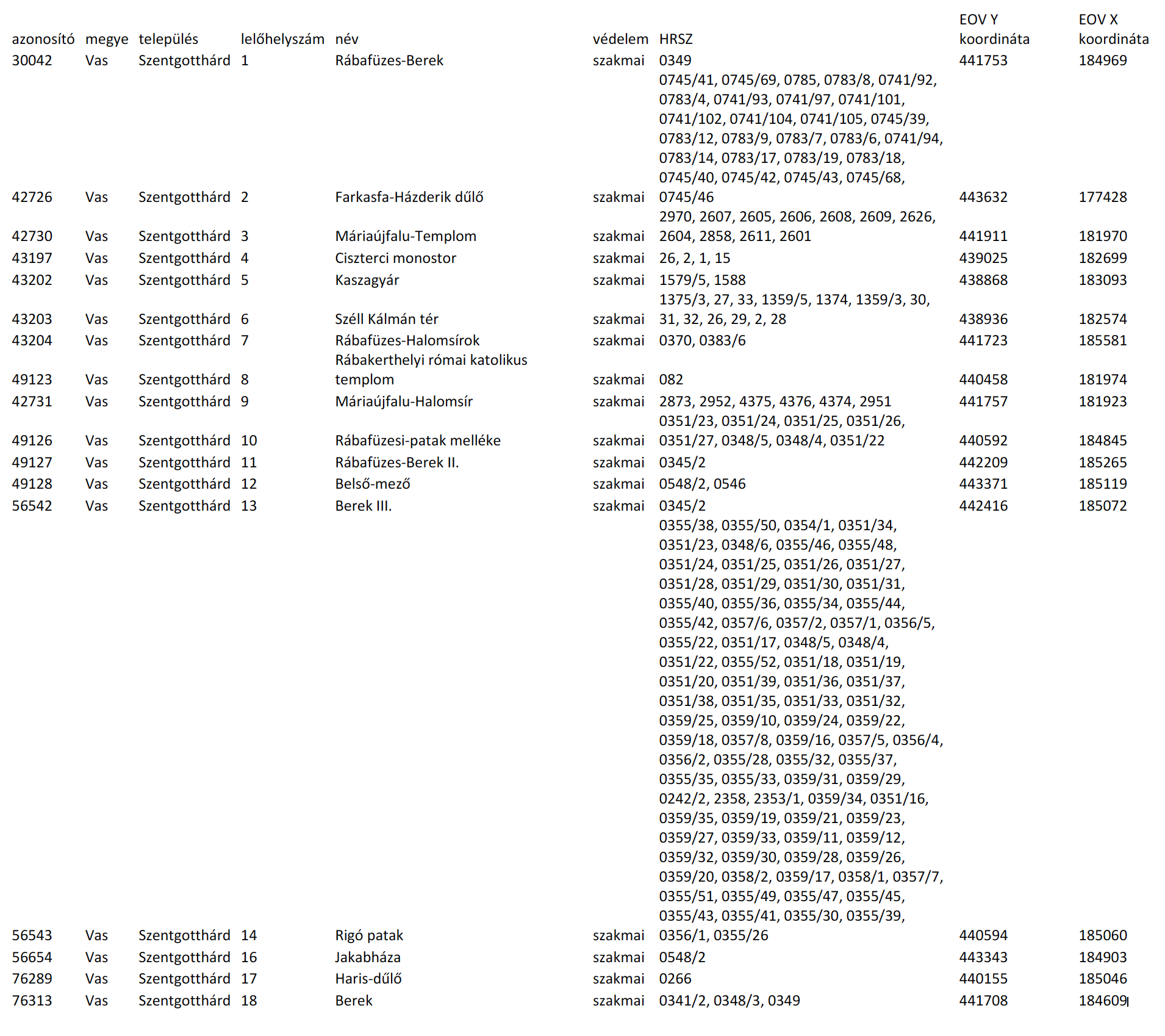 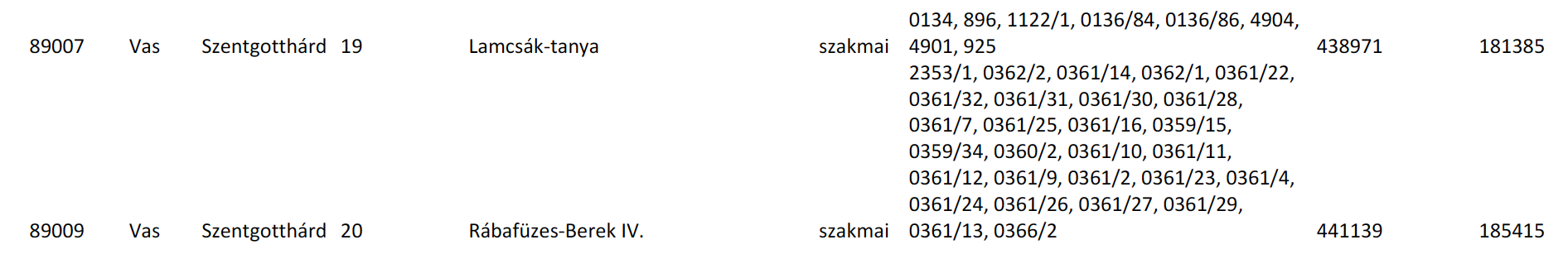 3. függelék az 5/2018. (IV.19.) önkormányzati rendelethezA tájidegen, invazív fajok listája a 1143/2014. EU rendelet szerint:Tudományos névMagyar névAcer campestremezei juharAcer platanoideskorai juharAcer pseudoplatanushegyi juharAcer tataricumtatár juharBetula pendulaközönséges nyírCarpinus betulusközönséges gyertyánFraxinus angustifolia subsp. pannonicamagyar kőrisFraxinus excelsiormagas kőrisFraxinus ornusvirágos kőrisMalus sylvestrisvadalmaPopulus nigrafekete nyár Populus termularezgő nyárPrunus aviummadárcseresznyePrunus paduszselnicemeggyPyrus pyrastervadkörteQuercus cerriscsertölgyQuercus petraeakocsánytalan tölgyQuercus pubescensmolyhos tölgyQuercus roburkocsányos tölgySalix albafehér fűzSorbus arialisztes berkenyeSorbus aucupariamadárberkenyeSorbus domesticaházi berkenyeSorbus torminalisbarkóca berkenyeTilia cordatakislevelű hársTilia platyphyllosnagylevelű hársUlmus glabrahegyi szilUlmus laevisvénicszilUlmus minormezei szilStaphylea pinnatamogyorós hólyagfaTudományos névMagyar névBerberis vulgarisközönséges borbolyaCerasus fruticosacsepleszmeggyCornus mashúsos somCornus sanguineaveresgyűrű somCoryllus avellanaközönséges mogyoróCotinus coggygriacserszömörceCotoneaster nigerfekete madárbirsCrataegus laevigatakétbibés galagonyaCrataegus monogynaegybibés galagonyaEuonymus europeuscsíkos kecskerágóEuonymus verrucosusbibircses kecskerágóHedera helixközönséges borostyánLigustrum vulgareközönséges fagyalLonicera xylosteumükörke loncPrunus spinosakökényPrunus tenellatörpemandulaRosa caninagyepűrózsaRosa pimpinellifoliajajrózsaRubus caesiushamvas szederSalix cinerearekettyefűzSpiraea mediaszirti gyöngyvesszőViburnum lantanaostorménfaViburnum opuluskányabangitaVinca minorkis télizöld meténgTudományos névMagyar névAcer ginnalatűzvörös juharAesculus carneavadgesztenyeAesculus hippocastanumvadgesztenyeCatalpa bignonioidesszivarfaColutea arborescenssárga borsófaCorylus colurnatörökmogyoróGinkgo bilobapáfrányfenyőLaburnum anagyroidesközönséges aranyesőLiriodendron tulipifera tulipánfaMalus baccatadíszalmaPlatanus × acerifoliaközönséges platánPrunus × cistenavérszilvaSalix capreakecskefűzSophora japonicajapánakácSorbus rotundifoliakereklevelű berkenyeStaphylea pinnatamogyorós hólyagfaTilia tomentosaezüsthársPrunus fruticosacsepleszmeggyPrunus serrulatadíszcseresznyemagyar névtudományos névcsoportjegyzékre kerülés évehazai előfordulásaligátorfűAlternanthera philoxeroidesvízi növény2017nem fordul előkarolinai tündérhínárCabomba carolinianavízi növény2016természetes környezetben megtelepedett, közepesen gyakoriközönséges vízijácintEichhornia crassipesvízi növény2016természetes környezetben megtelepedett, ritkacingár (aprólevelű) átokhínárElodea nuttalliivízi növény2017természetes környezetben megtelepedett, ritkahévízi gázlóHydrocotyle ranunculoidesvízi növény2016természetes környezetben megtelepedett, ritkanagy fodros-átokhínárLagarosiphon majorvízi növény2016természetes környezetben megtelepedett, ritkanagyvirágú tóalmaLudwigia grandifloravízi növény2016természetes környezetben megtelepedett, ritkasárga tóalmaLudwigia peploidesvízi növény2016természetes környezetben megtelepedett, ritkastrucctoll-süllőhínárMyriophyllum aquaticumvízi növény2016természetes környezetben megtelepedett, ritkafelemáslevelű süllőhínárMyriophyllum heterophyllumvízi növény2017természetes környezetben megtelepedett, közepesen gyakoriközönséges selyemkóróAsclepias syriacaszárazföldi lágyszárú2017természetes környezetben megtelepedett, gyakorichilei óriáslapu (chilei óriásrebarbara)Gunnera tinctoriaszárazföldi lágyszárú2017zárt tartásban előfordulkaukázusi medvetalpHeracleum mantegazzianumszárazföldi lágyszárú2017természetes környezetben megtelepedett, ritkaperzsa medvetalpHeracleum persicumszárazföldi lágyszárú2016nem fordul előSzosznovszkij-medvetalpHeracleum sosnowskyiszárazföldi lágyszárú2016természetes környezetben megtelepedett, ritkabíbor nebáncsvirágImpatiens glanduliferaszárazföldi lágyszárú2017természetes környezetben megtelepedett, gyakorisárga lápbuzogányLysichiton americanusszárazföldi lágyszárú2016zárt tartásban előforduljapán gázlófűMicrostegium vimineumszárazföldi lágyszárú2017nem fordul előkeserű hamisürömParthenium hysterophorusszárazföldi lágyszárú2016nem fordul előrózsás tollborzfűPennisetum setaceumszárazföldi lágyszárú2017zárt tartásban előfordulördögfarok-keserűfűPersicaria perfoliata (Polygonum perfoliatum)szárazföldi lágyszárú2016nem fordul előjapán folytóbab (kudzu)Pueraria montana var. lobata (Pueraria lobata)szárazföldi lágyszárú2016nem fordul előtengerparti seprűcserje (borfa)Baccharis halimifoliaszárazföldi cserje2016zárt tartásban előfordul